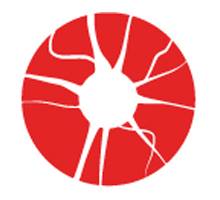 Neuro KungsbackaÅrsmöte 2020Söndag den 1 mars klockan 15.00 – ca 17.30ABF‐huset nedre botten, Verkstadsgatan 14 KungsbackaVi börjar klockan 15.00 med att 
Axel Storkenfeldt ordf. i Driftnämnden Närsjukvård berättar och svarar på frågor om närsjukvården med tonvikt på neurorehab.Därefter bjuder föreningen våra medlemmar, revisorer och förtroendevalda på något gott att äta.Självkostnadspris för personliga assistenter.Om du är allergisk mot någon mat, meddela oss vid anmälan.Årsmötet avslutas med årsmötesförhandlingar.Kommunalrådet Eva Borg leder förhandlingarnaHandlingar till årsmötet kommer att finnas för nedladdning på vår hemsida.Bindande anmälan gör du senast den 26 februari tillYlva Kvillert 076-026 00 14 eller Lena Löfstedt 070-491 33 52
exp. tel. 070-230 11 53 tisdagar kl. 10.00-12.00.Det går också att anmäla sig på vår hemsida. https://neuro.se/kungsbackaVÄLKOMNA!